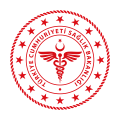 T.C.ANKARA VALİLİĞİİL SAĞLIK MÜDÜRLÜĞÜKarar Tarihi	: 13/06/2020Karar Sayısı	: 2020/47İL UMUMİ HIFZISSIHHA KURUL KARARI            Ankara İl Umumi Hıfzıssıhha Kurulu 13/06/2020 tarihinde 1593 sayılı Umumi Hıfzıssıhha Kanununun 23. ve 27. ve 72. maddelerine göre, Ankara Valisi Vasip ŞAHİN başkanlığında olağanüstü toplanarak İçişleri Bakanlığının “Nikâh Merasimlerinde Uygulanacak Tedbirler” konulu Genelgesi ve gündemindeki diğer konuları görüşüp aşağıdaki kararları almıştır.            Koronavirüs salgınının görüldüğü andan itibaren, Sağlık Bakanlığı ve Bilim Kurulunun önerileri, Sayın Cumhurbaşkanımızın talimatları doğrultusunda salgının/bulaşın toplum sağlığı ve kamu düzeni açısından oluşturduğu riski yönetme, sosyal izolasyonu temin, güvenli mesafeyi koruma ve yayılım hızını kontrol altında tutmak amacıyla birçok tedbir kararı alınarak uygulamaya geçirilmiştir.	Alınan tedbirler sonucunda virüsün yayılma ve bulaşma hızının azalması, vaka artış hızının düşüşe geçmesi yönünde kaydedilen olumlu gelişmeler doğrultusunda kontrollü normalleşme sürecine geçilmiş, Sayın Cumhurbaşkanımızın Başkanlığında 09.06.2020 tarihinde toplanan Cumhurbaşkanlığı Kabinesinde Bilim Kurulunun önerileri doğrultusunda nikâh salonlarının 15 Haziran 2020 tarihinden itibaren belirlenen kurallara uygun şekilde hizmet vermeye başlayabilecekleri kararı alınmıştır.	Bu kapsamda nikâh merasimi için kullanılacak mekânların faaliyetlerine izin veren mevzuat hükümleri (İşyeri Açma ve Çalışma Ruhsatlarına İlişkin Yönetmelik vb.) ile iş sağlığı ve güvenliğine ilişkin tedbirlere ilave olarak aşağıda belirtilen tedbirlerin alınması kararlaştırılmıştır.Nikâhlar, bulaşma riskini azaltmak amacıyla mümkün olduğunca açık havada yapılacak ve süre mümkün olduğu kadar kısa tutulacaktır.Nikâh merasimi yapılacak mekânların işletmecileri tarafından genel kullanım alanlarına ve oturma düzenine ilişkin mesafe planı hazırlanacak, tesisin misafir kapasitesi mesafe planına göre belirlenecek, bu kapasiteye uygun sayıda misafir kabul edilecek ve kapasite bilgisi tesisin girişinde görülebilir bir yere asılacaktır. Hazırlanan plan çerçevesinde mekânın girişlerinde ve sıra oluşabilecek her noktada mesafeyi sağlamaya yardımcı yer işaretlemeleri yapılacaktır.Kurallar, mesafe, maske kullanımı ve temizlik uygulamalarına ilişkin bilgilendirme afişleri nikâh yapılacak mekanların girişlerine ve içerisinde uygun yerlere asılacaktır.Misafirlerin girişlerde mutlaka ateş ölçümleri yapılacak, 38.0 C'den yüksek olanların en yakın sağlık kuruluşuna yönlendirilmesi sağlanacaktır.Mekân girişlerinde dezenfektan/el antiseptiği bulundurulacak ve misafirlerin ellerini dezenfektan/el antiseptiği ile temizlemelerinden sonra içeri girişleri sağlanacaktır.Nikâh yapılacak mekânlara maske takılarak girilecek, işletme sahiplerince mekânın girişinde yeterli miktarda maske bulundurulacak, maskesiz misafirlere mekân girişinde maske dağıtılacaktır. Nikâh merasimi sürecinde de maske takılması (gelin, damat, nikâh memuru ve şahitler dâhil) sağlanacaktır.	7.1-Yemek, kokteyl vb. ikram yapılarak nikâh merasimi düzenlenen mekânlarda; a)  Misafirlerin oturma düzeninde masalar arası en az 1,5 metre, sandalyeler arası 60 cm olacak şekilde düzenlenecektir. 	b)  Mesafe ve oturma düzeni kuralları, aynı evde oturan çekirdek aileden olan misafir grubu için uygulanmayacaktır.	c)  Her masada yeterli sayıda en az %70 alkol içeren kolonya veya el antiseptiği bulundurulacaktır. 	d)  Nikâh esnasında veya akabinde yemek, ikram, kokteyl vb. olması durumunda İçişleri Bakanlığının 30.05.2020 tarihli ve 8556 sayılı Genelgesi gereği Kurulumuzun 2020/40 sayılı Kararının ilgili hükümlerine uyulacaktır. 	7.2- Nikâh salonu olarak kullanılan masasız (sandalye/koltuk düzeni olan) mekânlarda; 	a)	Sabit sandalye/koltuk düzeni olan nikâh mekânlarında oturma düzeni bir sandalye/koltuk boş olacak şekilde misafir kabul edilebilecektir. 	b)	 Sabit sandalye/koltuk düzeni olmayan nikâh mekânlarında oturma düzeni sandalye/koltuklar arası 1 metre mesafe olacak şekilde misafir kabul edilebilecektir.	8. Gelin ve damadın bekleme odaları gibi alanlar için mümkünse doğal havalandırması olan (pencereli) odalar tercih edilecektir. 	9. Nikâh merasiminde karşılama, uğurlama ve takı töreninde tokalaşma ya da temasa neden olan davranışlardan uzak durulacak ve mesafe korunacaktır. 	10. Takı merasimi, hediyelerin salonun uygun bir yerine konulacak sandık vb. bir toplama kutusuna konulması şeklinde yapılacaktır. 	11. Toplu fotoğraf çekimleri yapılmayacak, fotoğraf çekimi ve pasta kesimi esnasında gelin ve damat hariç mesafe kuralına riayet edilecektir. 	12. Nikâh yapılan mekânlardaki ortak kullanım alanlarında (ana salon, bina girişi, kantin/kafeterya, lavabolar vb.) el antiseptiği veya dezenfektan bulundurulacak, teması mümkün olduğunca azaltabilmek için bunların mümkünse fotoselli olmaları sağlanacaktır.	13. Aynı evde oturan çekirdek aileden olan misafirler için ortak kullanım alanlarında (oturma düzeni dâhil) mesafe şartı aranmayacaktır.	14. Bu Karar kapsamında nikâh yapılacak mekânlarda temasa neden olabilecek dans/oyun vb. amaçla müzik yayını (canlı müzik dâhil) yapılmayacaktır. Ancak sadece misafirlerin dinlemesine yönelik müzik yayını (canlı müzik dâhil) yapılabilecektir.	15. Nikâh mekânı bünyesinde bulunan mescitler İçişleri Bakanlığının 22/05/2020 tarihli ve 8357 sayılı Genelge hükümlerine uygun olarak kullanıma açılabilecektir. 	16. Genel tuvaletlerin giriş kapısı mümkünse otomatik kapı sistemi olarak düzenlenecek, düzenlenememesi halinde uygun şekilde paravan konularak giriş kapıları açık tutulacaktır. Ayrıca tuvaletlerde devamlı sıvı sabun, tuvalet kâğıdı, kâğıt havlu ve çöp kutusu bulundurulacak ve teması mümkün olduğunca azaltabilmek için muslukların, sıvı sabun ünitelerinin mümkünse fotoselli olmaları sağlanacaktır. El kurutma cihazlarının kullanımına izin verilmeyecektir.	17. Merkezi havalandırma sistemleri bulunan alanların havalandırması doğal hava sirkülasyonunu sağlayacak şekilde düzenlenecek, kapı ve pencereler açık bırakılarak doğal havalandırma sağlanacak ve havalandırma sistemlerinin kullanımı ile ilgili olarak Sağlık Bakanlığının İklimlendirme Rehberinde belirtilen kurallara uyulacaktır.	18. Kapalı alanlarda yapılacak nikâh merasimlerinde mekânın sağlıklı havalandırılması için iki nikâh merasimi arasında en az 15 dakikalık zaman bırakılacak, bu süre zarfında şartlara göre kapı/pencere açılarak veya merkezi sistemlerle doğal hava sirkülasyonu sağlanacaktır. 	19.  Genel kullanım alanlarına atık kutuları konulacak, bu kutuların sadece maske, eldiven gibi temizlik malzemeleri için kullanılacağı belirtilecek ve bu atıklar imha edilirken diğer atıklarla birleştirilmeyecektir.	20.  Nikâh yapılacak kapalı mekânlarda bulunan çocuk oyun alanları kapalı olacak, açık mekânlarda bulunan çocuk oyun alanlarındaki sık dokunulan yüzeylerin temizlik ve dezenfeksiyonu sağlanacaktır. Ulaşılabilir alanlarda el antiseptiği bulundurulacaktır. COVID­19 bulaşma riskini artıracağı için 1 metreden yakın temas gerektiren aktiviteler yapılmayacaktır.	21. Park hizmetinin verilmesi halinde araçta temas edilen her nokta (kapı kolu, direksiyon, vites vb.) temizlendikten sonra araç misafire teslim edilecektir.	22. Asansörlerin kullanımı sınırlandırılacak, kapasitesinin üçte biri sayıda kişinin binmesine izin verilecek ve bu sayı asansör girişinde belirtilecektir. Asansör içerisinde mesafeyi korumak amacıyla kişilerin durması gereken alanlar, aralarında en az 1 metre mesafe olacak şekilde yer işaretleriyle belirlenecektir.	23. Valilik/Kaymakamlıklarca, nikâh merasimlerine ilişkin Sağlık Bakanlığı Koronavirüs Bilim Kurulu, ilgili Bakanlıklar ile yetkili kamu kurum ve kuruluşlarının yaptığı/yapacağı tüm düzenlemeler takip edilerek uygulama gözden geçirilecek ve gerekli hallerde güncellenecektir.	24.  Nikâh Yapılacak Mekânlarda Görevli Personele Yönelik Önlemler 	a) Personelin COVID­19'un bulaşma yolları ve korunma önlemleri hususunda bilgilenmesi sağlanacaktır.	b) Personel girişinde, el dezenfeksiyonu veya antiseptiği bulundurulacaktır. 	c) Personelin giriş/çıkışlarında vücut ısısı ölçümleri termal sensörlerle ya da temassız ateş ölçerlerle yapılacak ve bu veriler günlük olarak kayıt altına alınacak ve asgari 14 gün süreyle saklanacaktır. Ayrıca personelin birlikte yaşadığı kişilerin de koronavirüs (Covid­19) açısından izlenebilmesi için personelden bu kapsamda bilgi alınacaktır.d) Ateş, öksürük, burun akıntısı, solunum sıkıntısı belirtileri olan/gelişen çalışanlar tıbbi maske takarak COVID­19 yönünden değerlendirilmek üzere sağlık kurumuna yönlendirilecektir.e) Mekanlarda çalışan personel için yeterli miktarda koruyucu ekipman bulundurulacaktır. Tüm personel, çalışma esnasında çalışma alanının gerektirdiği tıbbi/bez maske, yüz koruyucu şeffaf siperlik vb. kişisel koruyucu ekipmanı kullanacaktır (Maske nemlendikçe ya da kirlendikçe değiştirilecek, yeni maskenin takılması esnasında ise el temizliğine özen gösterilecektir.).f)  Personel kıyafetlerinin günlük temizliği sağlanacaktır.g) Personel, el temizliğine dikkat etmesi konusunda sürekli uyarılacaktır (El temizliğini sağlamak için ellerin en az 20 saniye boyunca su ve sabunla yıkanacağı, su ve sabunun olmadığı durumlarda alkol bazlı el antiseptiğinin kullanılacağı hususu esas alınacaktır.).h) Personel, kendisinde veya birlikte yaşadığı kişilerde Koronavirüs (Covid­19) semptomlarını görmesi halinde bu durumu vakit kaybetmeksizin mekân yöneticisine bildirecektir.ı) Nikâh yapılacak mekan yönetimince personele belirli periyotlarla ve herhangi bir şüpheli durumun varlığı (yüksek ateş, öksürme, nefes daralması, koku alma duyusunda kayıp, halsizlik vb.) halinde Koronavirüs (Covid­19) testi yaptırılacak, sonuçlar kayıt altına alınarak muhafaza edilecek, test sonucu pozitif çıkan ya da test sonucu pozitif biriyle temaslı olması nedeniyle takibe giren, test sonucu pozitif olup iyileşen ancak son negatif test sonucundan itibaren 14 günlük takip süresi geçmeyen ve kendisi veya birlikte yaşadığı kişinin şüpheli durumda olması nedeniyle test yaptırılan personelin test sonucu alınana kadar çalışmasına kesinlikle müsaade edilmeyecektir.Alınan bu kararlara aykırı hareket edenlere 1593 sayılı Umumi Hıfzıssıhha Kanunu ve diğer mevzuatın öngördüğü müeyyidelerin uygulanmasına,Oy birliği ile karar verildi.